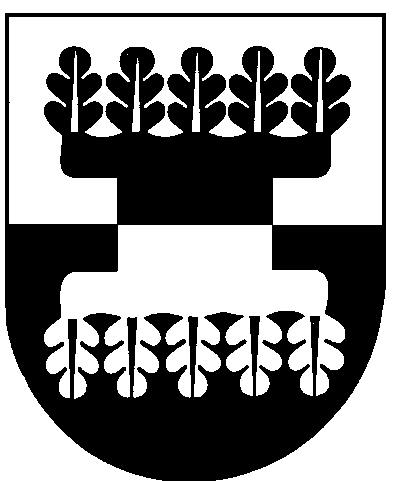 Šilalės rajono savivaldybėS ADMINISTRACIJOSDIREKTORIUSĮSAKYMAS        DĖL ŠILALĖS RAJONO SAVIVALDYBĖS NEFORMALIOJO VAIKŲ ŠVIETIMO    PROGRAMŲ, ATITINKANČIŲ REIKALAVIMUS, SĄRAŠO PATVIRTINIMO 2017 m. rugpjūčio 23 d. Nr. DĮV-1135 ŠilalėVadovaudamasis Lietuvos Respublikos vietos savivaldos įstatymo 29 straipsnio 8 dalies 2 punktu, Neformaliojo vaikų švietimo lėšų skyrimo ir panaudojimo tvarkos aprašu, patvirtintu Lietuvos Respublikos švietimo ir mokslo ministro 2016 m. sausio 5 d. įsakymu Nr. V-1 „Dėl Neformaliojo vaikų švietimo lėšų skyrimo ir panaudojimo tvarkos aprašo patvirtinimo“, Šilalės rajono savivaldybės neformaliojo vaikų švietimo lėšų skyrimo ir naudojimo tvarkos aprašo, patvirtinto Šilalės rajono savivaldybės tarybos 2016 m. sausio 28 d. sprendimu Nr. T1-2 „Dėl Šilalės rajono savivaldybės neformaliojo vaikų švietimo lėšų skyrimo ir naudojimo tvarkos aprašo patvirtinimo“ 22 punktu, Šilalės rajono savivaldybės neformaliojo vaikų švietimo programų teikimo ir vertinimo tvarkos aprašo, patvirtinto Šilalės rajono savivaldybės administracijos direktoriaus 2016 m. sausio 29 d. įsakymu Nr. DĮV-140 „Dėl Šilalės rajono savivaldybės neformaliojo vaikų švietimo programų teikimo ir vertinimo tvarkos aprašo patvirtinimo“ 24 punktu, bei atsižvelgdamas į Šilalės rajono neformaliojo vaikų švietimo programų vertinimo komisijos 2017 m. rugpjūčio  21 d. posėdžio protokolą Nr. 2:1. T v i r t i n u neformaliojo vaikų švietimo teikėjų pateiktų programų, atitinkančių Šilalės rajono savivaldybės neformaliojo vaikų švietimo lėšų skyrimo ir naudojimo tvarkos aprašo reikalavimus, sąrašą: 1.1. VšĮ Robotikos mokyklos programa „Robotika ir būsimųjų technologijų startuolių ugdymas Šilalėje“ (programos trukmė iki 2018 m. rugpjūčio 31 d.);1.2. Varnių regioninio parko programa „Jaunasis reindžeris“ Šilalės r. (programos trukmė iki 2018 m. rugpjūčio 31 d.);1.3. Varnių regioninio parko programa „Gamtos tyrėjas“ Šilalės r. (programos trukmė iki 2018 m. rugpjūčio 31 d.).2. Į p a r e i g o j u Oną Aurylienę, Švietimo, kultūros ir sporto skyriaus vyriausiąją specialistę, per tris darbo dienas nuo šio įsakymo pasirašymo datos Neformaliojo vaikų švietimo programas, atinkančias reikalavimus, pažymėti Kvalifikacijos tobulinimo programų ir renginių registre (KTPRR).    3. P a v e d u paskelbti įsakymą Šilalės rajono savivaldybės interneto svetainėje www.silale.lt.     Šis įsakymas gali būti skundžiamas Lietuvos Respublikos administracinių bylų teisenos įstatymo nustatyta tvarka.Direktorius                                                                                                                Raimundas VaitiekusSUDERINTA                                                               SUDERINTA                                              Švietimo, kultūros ir sporto skyriaus  vedėja               Teisės ir viešosios tvarkos skyriaus vedėja   Rasa Kuzminskaitė                                                       Silva Paulikienė                                   2017-08-                                                                       2017-08-	ParengėŠvietimo, kultūros ir sporto skyriaus vyr. specialistė               Ona Aurylienė2017-08-21